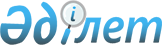 Қарабау ауылы округі, Үшбұлақ ауылындағы "Жаңабай" өндірістік кооперативінің қорасының аумағына шектеу іс-шараларын белгілеу туралыОңтүстік Қазақстан облысы Қазығұрт ауданы Қарабау ауылдық округі әкімінің 2017 жылғы 6 желтоқсандағы № 35 шешімі. Оңтүстік Қазақстан облысының Әділет департаментінде 2017 жылғы 26 желтоқсанда № 4337 болып тіркелді
      "Ветеринария туралы" Қазақстан республикасының 2002 жылғы 10 шілдедегі Заңының 10-1 бабы 7) тармақшасына сәйкес, Қазақстан Республикасы Ауыл шаруашылығы министрлiгi Ветеринариялық бақылау және қадағалау комитетiнiң Оңтүстiк Қазақстан облыстық аумақтық инспекциясының Қазығұрт аудандық аумақтық инспекциясының 2017 жылғы 31 қазандағы № 1-09-/329 ұсынысы негізінде Қарабау ауылы округі әкімі ШЕШІМ ҚАБЫЛДАДЫ:
      1. Құтыру ауруының ошағы анықталуына байланысты Қарабау ауылы округі, Үшбұлақ ауылындағы "Жаңабай" өндірістік кооперативінің қорасының аумағына шектеу іс-шаралары белгіленсін.
      2. Осы шешімнің орындалуын өзіме қалдырамын.
      3. Осы шешім оның алғашқы ресми жарияланған күнінен бастап қолданысқа енгізіледі.
					© 2012. Қазақстан Республикасы Әділет министрлігінің «Қазақстан Республикасының Заңнама және құқықтық ақпарат институты» ШЖҚ РМК
				
      Ауыл округі

      әкімінің міндетін атқарушы

Б.С.Мырзакулов
